									г. Оломоуц, 01. 02. 2023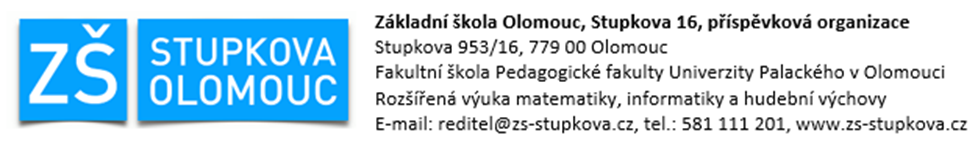 ИНФОРМАЦИЯ О ЗАЧИСЛЕНИИ РЕБЁНКА (иностранца) В 1-ЫЙ КЛАССВ УЧЕБНОМ ГОДУ 2023/2024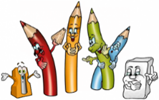 ДАТА И ВРЕМЯ:Дата: 03. 04. 2023 и 04. 04. 2023Время: 14:00 – 18:00МЕСТО ПРОВЕДЕНИЯ ЗАЧИСЛЕНИЯ:Основная школа Оломоуц, Ступкова 14 - корпус К (у пруда).НАБОР КЛАССОВсо стандартной программой образованияс углублённым изучением музыкиВОЗРАСТ РЕБЁНКА (6 лет):6 лет к 31.08.2023г. = ребёнок рождённый с 01.09.2016г. по 31.08.2017г.дети с отсроченным обязательным обучением с прошлого годаВОЗРАСТ РЕБЁНКА (5 лет):5 лет к 31.08.2023г. = ребёнок рождённый с 01.09.2017г. по 31.08.2018г.Если ребёнок психологически и физически соответствующе развит, он может быть зачислен, если законным представителем ребенка будут предоставлены следующие документы:если ребенку исполнится 6 лет с 01.09.2023г. по 31.12.2023г. - законный представитель предоставит заключение учебного консультационного заведения (ППК и СПЦ)если ребенку исполнится 6 лет с 01.01.2024г. по 30.06.2024г. - законный представитель предоставит заключение учебного консультационного заведения (ППК и СПЦ) и заключение педиатраОРГАНИЗАЦИЯ ЗАЧИСЛЕНИЯв зачислении принимает участие законный представитель в вышеуказанные сроки, или он подает Заявление о зачислении на основное общее образование одним из нижеуказанных способов - см. aбзац “Форма онлайн подачи заявления”физическое присутствие ребёнка при зачислении необязательнозачисление состоит из формальной и мотивационной части ФОРМАЛЬНАЯ ЧАСТЬ ЗАЧИСЛЕНИЯ:В случае личного присутствия законного представителя при зачислении:законный представитель ребёнка предоставит своё удостоверение личности, свидетельство о рождении ребёнка, визуподаст Заявление о зачислении на основное общее образование,получит регистрационный номер ребёнка,получит информацию о языке обучения и способах, как можно ребёнку помочь в его развитии до начала его обучения в школе (между прочим, Десять заповедей для родителей - см. Пункт 12)будет прoинформирован о возможности отсрочки обязательного обучения.Форма онлайн подачи заявления:согласно постановления § 37 Свода законов No 500/2004, административного устава, действующей редакции, законный представитель ребёнка заполнит Заявление о зачислении на основное общее образование (доступно онлайн на www.zs-stupkova.cz) и доставит eгo в школу в сроки с 03.04.2023г. по 04.04.2023г. одним из нижеуказанных способов: через хранилище данных школы (ID: i8vmqg2),по электронний почте с действующей электронной подписью,по почте (лучше заказным письмом, чтобы Вы были уверены, что Ваше заявление было доставлено),через почтoвый ящик школы, расположенный рядом с главным входом школы (Stupkova 16), в заклеенном конверте,лично в офисе школы в рабочее время: 7:30 – 15:30если подача заявления будет произведена другим способoм (напр., по элентронной почте без действующей электронной подписи, и т.д.), необходимо не позднее 5 дней с даты доставки в школу подтвердить это одним из вышеуказанных способов законным представителем.в случае подачи заявления о зачислении на основное общее образование другим лицом, нежели законным представителем ребёнка, необходимо предоставить Доверенность о полномочии представлять интересы ребёнка.после получения заявления мы сообщим Вам посредством электронной почты или по телефону регистрационный номер Вашего заявленияЕсли интересы ребёнка представляет другое лицо, нежели законный представитель, необходимо предоставить Доверенность о полномочии представлять интересы ребёнка.Решение о принятии/непринятии ребёнка выдаётся директором школы не позднее 30 дней со дня подачи заявления.МОТИВАЦИОННАЯ ЧАСТЬ ЗАЧИСЛЕНИЯ:если ребёнок физически присутствует на зачислении, он может принять участие в мотивационной части, если с этим согласен его законный представитель.мотивационная часть зачисления состоит из неформальных занятий (напр. диалог, игра, деятельность направленная на оценку знаний ребёнка).в случае заинтересованности в обучении в классе с углубленным изучением музыки, мотивационная часть зачисления дополнена такими занятиями, как повторение ритма, пение любой песни и т.д. КРИТЕРИИ ПРИНЫТИЯ РЕБЁНКА НА ОСНОВНОЕ ОБЩЕЕ ОБРАЗОВАНИЕ В ОСНОВНОЙ ШКОЛЕ г.ОЛОМОУЦ, СТУПКОВА 16 В УЧЕБНОМ ГОДУ 2022/2023Дети, фактически проживающие в г.Оломоуц, в школьном округе ОШ Оломоуц, Ступкова 16 (см.пункт 8), имеют преимущество на принятие к обучению.Дети с местом прописки (местом жительства) вне школьного округа ОШ Оломоуц, Ступкова 16, могут быть приняты к обучению в случае наличия свободных мест (см.выше).В случае, если кол-во заявлений детей с местом проживания вне школьного округа ОШ Оломоуц, Ступкова 16, будeт выше, дети будут приниматься по нижеследующим ктитериям в следующем порядке:Дети с местом жительства в г.Оломоуц в другом школьном округе,Дети с местом жительства вне г.ОломоуцЕсли место жительства ребёнка отличется от места жительства законного представителя, законный представитель предоставит при зачислении документ выданный Мэрией г.Оломоуц, указывающий на место проживания ребёнка.В случае превышения кол-ва детей, относящихся к одному школьному округу, в присутствии директора школы и законных представителей будет рандомно определён регистрационный номер заявления. Выбранный регистрационный номер означает, что ребёнок с данным номером будет принят к обучению. ШКОЛЬНЫЙ ОКРУГ ОСНОВНОЙ ШКОЛЫ г.ОЛОМОУЦ, СТУПКОВА 16Школьные округи основных школ, учредителем которых является статутный город Оломоуц, определяются обязательным для исполнения указом статутного города Оломоуц No. 2/2021. Школьный округ ОШ Оломоуц, Ступкова 16, определяется следующими улицами:Dobnerova, Einsteinova, Fragnerova, Hněvotínská, Jana Zrzavého, Járy da Cimrmana, Jílová, Junácká, Karafiátová, Karla Mareše, Kmochova, Mrštíkovo náměstí, Na Chmelnici, Na Tabulovém vrchu, Okružní, Profesora Fuky, Rošického, Růžová, Skřivánčí, Stiborova, Stupkova, V Hlinkách, Zelená, Zirmova.ВЫДАЧА РЕШЕНИЯ О ПРИНЯТИИ РЕБЁНКА К ОБЯЗАТЕЛЬНОМУ ОБУЧЕНИЮРешение о принятии ребёнка к обязательному обучению выдаётся директором школы в течении 30 дней с даты начала административного производства.Решение, удовлетворяющее заявление, оглашается опубликованием регистрационного номера кандидата. Список регистрационных номеров поступивших кандидатов публикуется на сайте школы и на доске объявлений школы на протяжении 15 дней.Публикация регистрационного номера считается извещением об удовлетворении заявления.Решение состоит из оригинала, который архивируется в личном деле ребёнка в офисе школы.Если законный представитель школы запрашивает выдачу решения, ему предoставляют копию.Ребенок от имени законного представителя может обжаловать решение о принятии ребёнка к обязательному обучению в течении 15 дней с даты оглашения решения.ВЫДАЧА РЕШЕНИЯ О НЕПРИНЫТИИ РЕБЁНКА К ОБЯЗАТЕЛЬНОМУ ОБУЧЕНИЮРешение о непринятии ребёнка к обязательному обучению выдаётся директором школы в течении 30 дней с даты начала административного производства.Ребенок от имени законного представителя может обжаловать решение о непринятии ребёнка к обязательному обучению в течении 15 дней с даты оглашения решения. ОТСРОЧКА ОБЯЗАТЕЛЬНОГО ОБУЧЕНИЯЗаконный представитель может запросить отсрочить обязательное обучение ребёнка, в случае, если тот не является психологически и физически соответствующе развит.Начало обязательного обучения можно отсрочить не позднее учебного года, в котором ребёнку исполнится полных 8 лет.Заявление на отсрочку обязательного обучения законный представитель подаст во время зачисления прямо в школе, и вместе с заявлением предоставит заключение учебного консультационного заведения (ППК и СПЦ) и рекомендующее заключение специализированного доктора или клинического психолога.В случае несоответствия заявления предусмотренным требованиям, либо другим несоответствиям, школа может неотложно помочь заявителю устранить все недостатки, или затребует их устранение до 31.04.2023г., а также предупредит о последствиях несоблюдения установленных сроков.Если законный представитель не предоставит до 31.04.2023г.  рекомендательные заключения, или не устранит другие недостатки, директор школы прерывает административное производство на необходимый срок. Если законный представитель и в дальнейшем не предоставит рекомендательные заключения, или не устранит другие недостатки, административное производство будет директором школы остановлено. Решение об отсрочке обязательного обучения выдаётся директором школы в течении 30 дней с даты начала административного производства (в случае, если заявление соответствует предусмотренным требованиям и не имеет других недостатков).При наличии вопросов просим обращаться к завучу начальных классов:Контакт: 	Яна ПрохазковаТел.: 	        585 111 202e-mail: 	   jana.prochazkova@zs-stupkova.czПавел ГофирекДиректор школы